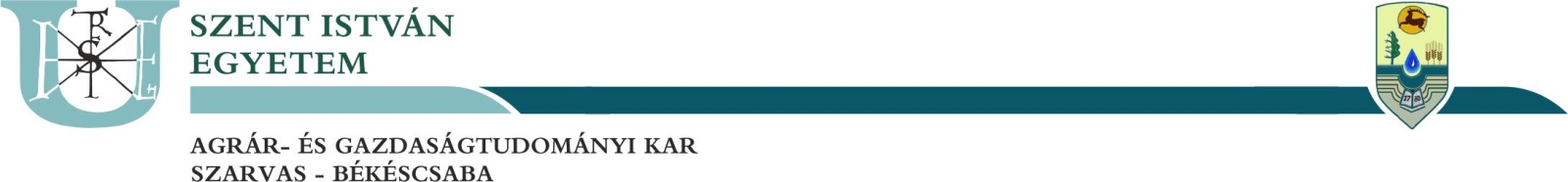 MEGHÍVÓAz MTA SZAB Békés Megyei Tudományos Testületeés a SZIE AGK Gazdasági Campusa2017. március 29-én (szerdán) 16 órai kezdettel tartja az Egyetemi Közéleti Szalonkövetkező rendezvényét a kar békéscsabai campusán a könyvtárelső emeleti szemináriumi termében (Bajza u. 33.) Téma:A tanyavilág régen és ma Békés megyébenA 80 éves Becsei József professor emeritus DSc életútja, köszöntéseElőadó: Gurzó Imre főiskolai tanár, CSc 16.05–16.20Becsei József professor emeritus DSc előadása 16.20-17.10Kérdések, megjegyzések 17.10-17.30Házigazda: Micheller Magdolna professor emerita, CScMinden érdeklődőt szívesen hívnak és várnak a szervezők!